CReasoning and Problem solving – short divisionBLP: Making links 4, Reasoning 4 Varied FluencyUse the digit cards to complete the calculation. 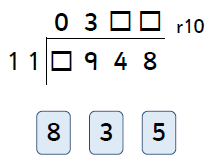 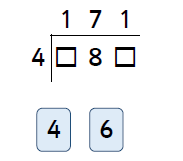 Reasoning Identify the odd one out and explain why it is. 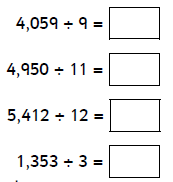 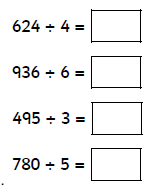 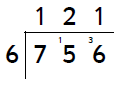 Asha knows she has made a mistake in the calculation. Explain what she has done wrong and what her answer should be. Mason knows he has made a mistake. Find the error and explain what he did wrong and what the answer should be. 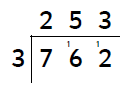 